1.6	considerar posibles atribuciones adicionales a título primario:1.6.2	al servicio fijo por satélite (Tierra-espacio) de 250 MHz en la Región 2 y 300 MHz en la Región 3 en la gama 13-17 GHz;y revisar las disposiciones reglamentarias relativas a las atribuciones actuales al servicio fijo por satélite en cada gama, teniendo en cuenta los resultados de los estudios del UIT-R, conforme a las Resoluciones 151 (CMR-12) y 152 (CMR-12) respectivamente;IntroducciónLos Miembros de la APT apoyan el método sin cambios (NOC) en las bandas de frecuencias 13,25-13,4 GHz y 14,8-17 GHz debido a la incompatibilidad con los servicios existentes.PropuestasARTÍCULO 5Atribuciones de frecuenciaSección IV – Cuadro de atribución de bandas de frecuencias
(Véase el número 2.1)

NOC	ASP/32A6A2/111,7-14 GHzMotivos:	Sin cambios en la banda 13,25-13,4 GHz debido a la incompatibilidad con los servicios existentes.NOC	ASP/32A6A2/214-15,4 GHzMotivos:	Sin cambios en la banda 14,8-15,4 GHz debido a la incompatibilidad con los servicios existentes.NOC	ASP/32A6A2/315,4-18,4 GHzMotivos:	Sin cambios en la banda 15,4-17 GHz debido a la incompatibilidad con los servicios existentes.SUP	ASP/32A6A2/4RESOLUCIÓN 152 (cmr-12)Atribuciones adicionales a título primario al servicio fijo por satélite 
en el sentido Tierra-espacio en las bandas de frecuencias comprendidas 
entre 13 y 17 GHz en las Regiones 2 y 3______________Conferencia Mundial de Radiocomunicaciones (CMR-15)
Ginebra, 2-27 de noviembre de 2015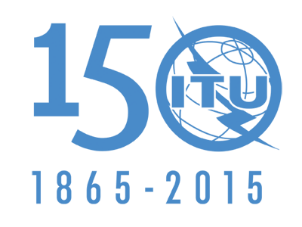 UNIÓN INTERNACIONAL DE TELECOMUNICACIONESSESIÓN PLENARIAAddéndum 2 al
Documento 32(Add.6)-S29 de septiembre de 2015Original: inglésPropuestas Comunes de la Telecomunidad Asia-PacíficoPropuestas Comunes de la Telecomunidad Asia-PacíficoPROPUESTAS PARA LOS TRABAJOS DE LA CONFERENCIAPROPUESTAS PARA LOS TRABAJOS DE LA CONFERENCIAPunto 1.6.2 del orden del díaPunto 1.6.2 del orden del díaAtribución a los serviciosAtribución a los serviciosAtribución a los serviciosRegión 1Región 2Región 313,25-13,4	EXPLORACIÓN DE LA TIERRA POR SATÉLITE (activo)				RADIONAVEGACIÓN AERONÁUTICA  5.497				INVESTIGACIÓN ESPACIAL (activo)				5.498A  5.49913,25-13,4	EXPLORACIÓN DE LA TIERRA POR SATÉLITE (activo)				RADIONAVEGACIÓN AERONÁUTICA  5.497				INVESTIGACIÓN ESPACIAL (activo)				5.498A  5.49913,25-13,4	EXPLORACIÓN DE LA TIERRA POR SATÉLITE (activo)				RADIONAVEGACIÓN AERONÁUTICA  5.497				INVESTIGACIÓN ESPACIAL (activo)				5.498A  5.499Atribución a los serviciosAtribución a los serviciosAtribución a los serviciosRegión 1Región 2Región 314,8-15,35	FIJO				MÓVIL				Investigación espacial				5.33914,8-15,35	FIJO				MÓVIL				Investigación espacial				5.33914,8-15,35	FIJO				MÓVIL				Investigación espacial				5.33915,35-15,4	EXPLORACIÓN DE LA TIERRA POR SATÉLITE (pasivo)				RADIOASTRONOMÍA				INVESTIGACIÓN ESPACIAL (pasivo)				5.340  5.51115,35-15,4	EXPLORACIÓN DE LA TIERRA POR SATÉLITE (pasivo)				RADIOASTRONOMÍA				INVESTIGACIÓN ESPACIAL (pasivo)				5.340  5.51115,35-15,4	EXPLORACIÓN DE LA TIERRA POR SATÉLITE (pasivo)				RADIOASTRONOMÍA				INVESTIGACIÓN ESPACIAL (pasivo)				5.340  5.511Atribución a los serviciosAtribución a los serviciosAtribución a los serviciosRegión 1Región 2Región 315,4-15,43	RADIOLOCALIZACIÓN 5.511E  5.511F				RADIONAVEGACIÓN AERONÁUTICA				5.511D15,4-15,43	RADIOLOCALIZACIÓN 5.511E  5.511F				RADIONAVEGACIÓN AERONÁUTICA				5.511D15,4-15,43	RADIOLOCALIZACIÓN 5.511E  5.511F				RADIONAVEGACIÓN AERONÁUTICA				5.511D15,43-15,63	FIJO POR SATÉLITE  (Tierra-espacio)  5.511A				RADIOLOCALIZACIÓN 5.511E  5.511F				RADIONAVEGACIÓN AERONÁUTICA				5.511C15,43-15,63	FIJO POR SATÉLITE  (Tierra-espacio)  5.511A				RADIOLOCALIZACIÓN 5.511E  5.511F				RADIONAVEGACIÓN AERONÁUTICA				5.511C15,43-15,63	FIJO POR SATÉLITE  (Tierra-espacio)  5.511A				RADIOLOCALIZACIÓN 5.511E  5.511F				RADIONAVEGACIÓN AERONÁUTICA				5.511C15,63-15,7	RADIOLOCALIZACIÓN 5.511E  5.511F				RADIONAVEGACIÓN AERONÁUTICA				5.511D15,63-15,7	RADIOLOCALIZACIÓN 5.511E  5.511F				RADIONAVEGACIÓN AERONÁUTICA				5.511D15,63-15,7	RADIOLOCALIZACIÓN 5.511E  5.511F				RADIONAVEGACIÓN AERONÁUTICA				5.511D15,7-16,6	RADIOLOCALIZACIÓN				5.512  5.51315,7-16,6	RADIOLOCALIZACIÓN				5.512  5.51315,7-16,6	RADIOLOCALIZACIÓN				5.512  5.51316,6-17,1	RADIOLOCALIZACIÓN				Investigación espacial  (espacio lejano) (Tierra-espacio)				5.512  5.51316,6-17,1	RADIOLOCALIZACIÓN				Investigación espacial  (espacio lejano) (Tierra-espacio)				5.512  5.51316,6-17,1	RADIOLOCALIZACIÓN				Investigación espacial  (espacio lejano) (Tierra-espacio)				5.512  5.513